МИНИСТЕРСТВО ОБРАЗОВАНИЯ РЕСПУБЛИКИ ДАГЕСТАНМКОУ «МИГЛАКАСИМАХИНСКАЯ СОШ»ПЛАН КОНСПЕКТ ОТКРЫТОГО УРОКА ПО РУССКОМУ ЯЗЫКУ Тема урока: Знаки препинания в простом осложненном предложении. 8 КЛ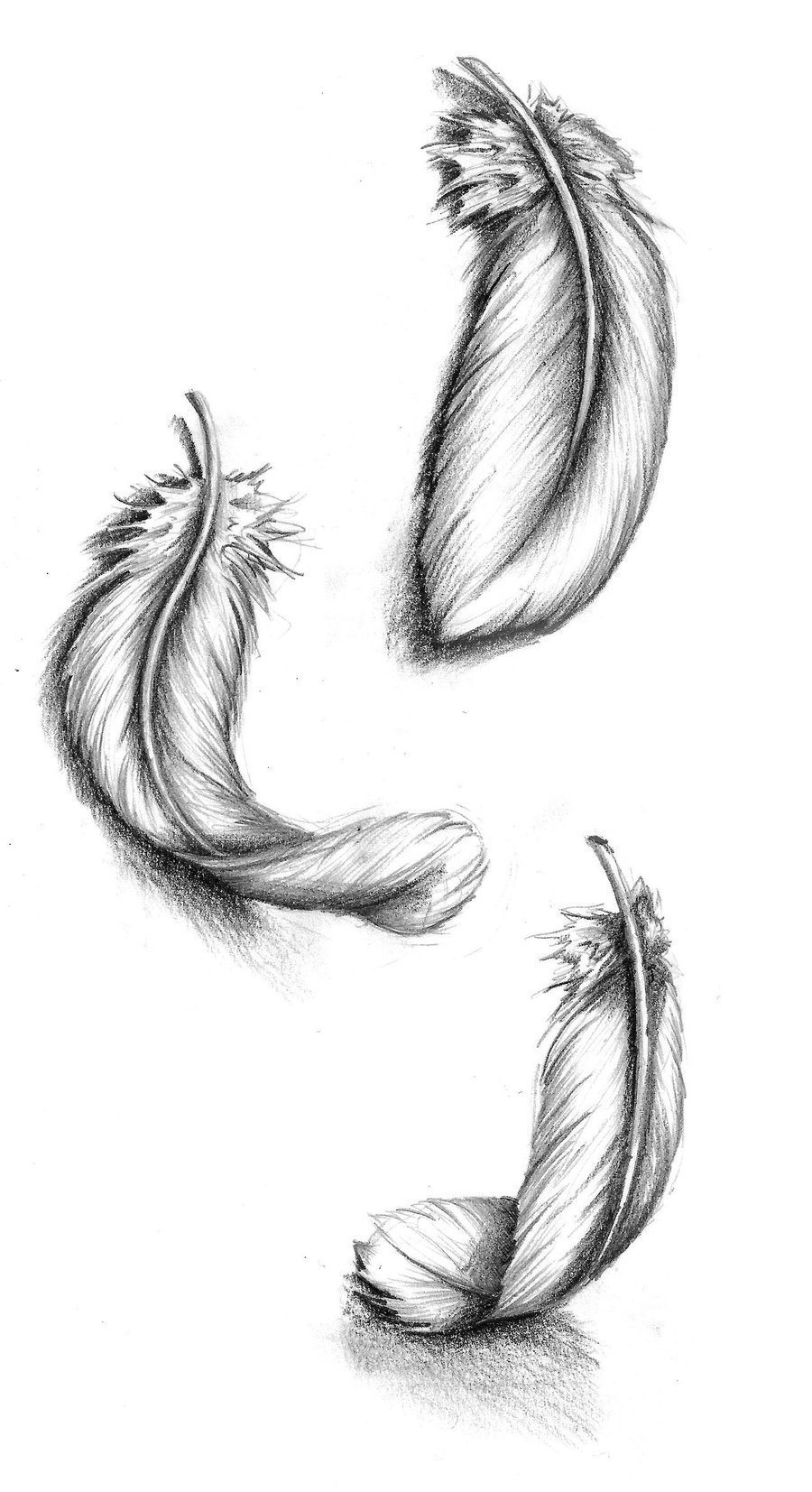 Урок подготовилаУчитель русского языка и литературыМКОУ «МИГЛАКАСИМАХИНСКАЯ СОШ»ЧАПАЕВА  АМИНАТ МУХТАРОВНАдАТА ПРОВЕДЕНИЯ-2018 гУрок русского языка в 8 классе.Тема урока: Знаки препинания в простом осложненном предложении.Цель: Систематизировать знания по пунктуации при обобщающих словах в простом осложненном предложении.Повторить морфологический разбор имени существительного.Повторить синтаксический разбор простого осложненного предложения.Оборудование: персональный компьютер; мультимедийный проектор.План урокаОрганизация начала урока.Тема/Целеполагание.Словарная работаРабота по повторению изученного материала.Повторение теории+углубление темы-Упражнения на углубление материалаТворческая работаИтог урокаДомашнее заданиеХод урока.Вступительное слово учителя.
-  Здравствуйте. Сегодня у нас урок-закрепление. Наша задача – обобщить знания об однородных членах предложения и правилах постановки знаков препинания при них. ЦелиСлайд 3. Словарная работа. Вставьте пропущенные буквы, выделите орфограммы:Серебрян..ый, ра(с/з)пушить, ин..й, сн..гирь, забл..стеть, студён..ый, брил..иантовый, ис..иня(седое), снег..пад, пр..зрачный, пр..утихнуть, запорошен..ый.Проверка Вставьте пропущенные буквы, выделите орфограммы:Серебряный, распушить, иней, снегирь, заблестеть, студёный, бриллиантовый, иссиня-седой, снегопад, прозрачный, приутихнуть, запорошенный.Повторим теорию. Но для начала давайте вспомним, какие члены предложения называются однородными. Какие знаки препинания и когда мы употребляем при однородных членах? Какие слова в предложениях с однородными членами называются обобщающими? Какие знаки препинания мы расставляем при обобщающих словах?Расставьте знаки препинания, начертите схемы предложений Во дворах в садах³ и на крышах домов всюду снег лежал белым покрывалом.Пр..шла долг..жда(н/нн)ая зима и укутала всё вокруг покосившийся² домик кривую ель пустые поля.Лесные звери³ зайцы лисы волки пр(и/е)таились во время вьюги. Проверка Во дворах, в садах³ и на крышах домов – всюду снег лежал белым покрывалом.Пришла долгожданная зима и укутала всё вокруг: покосившийся² домик, кривую ель, пустые поля.Лесные звери³: зайцы, лисы, волки – притаились во время вьюги. Микровыводы:  Знаки препинания при обобщающих словах [,, - ].[:,,]. [:,,-...]. Микровыводы:  В роли обобщающих слов выступают:  1) местоимения и местоимённые наречия все, всегда, везде, всюду, никуда, нигде и пр:Все: лицо, походка, взгляд, голос — все вдруг изменилось в ней. (Л. Толстой.) 2) другие части речи, а также цельные словосочетания и фразеологизмы:Он был мастер на все руки: слесарь, столяр, плотник и даже механик. (В. Короленко.) Морфологический разбор имени существительного: 1. в садах – сущ., начальная форма– сад2. Постоянные признаки: -нарицательное,-неодушевленное, -конкретное,-мужского рода, -2 склонения.Непостоянные признаки: П.п., мн.ч.3. лежал (где ?) в садах Морфологический разбор имени существительного: 1. звери – сущ., начальная форма – зверь2. Постоянные признаки: -нарицательное,-одушевленное, -собирательное,-мужского рода, -2 склонения.Непостоянные признаки: И.п., мн.ч.3. звери   притаились – 15 Зарядка для глазNB!   [, а именно :,,]. как-то, то есть, напримерХорь понимал действительность, то есть: обстроился, накопил деньжонку, ладил с барином и прочими властями  (И.С.Тургенев)  [─ , то есть: ,,  и ]. NB!    [,, - одним словом, ]. Словом, иначе говоряСреди птиц, насекомых, в сухой траве – словом, всюду чувствовалось приближение осени (Арсеньев). [,, - словом,  ═ ─ ]. Закрепление нового материала: Вставьте пропущенные знаки препинания и буквы, начертите схемы предложений: Замерзшие сосульки ветки деревьев иголоч..ки сосны иными словами все в жемчужном ин..е. Зимой к лесной столовой пр..летали и птицы а именно синицы коростели воробьи и сороки (синт.разбор). Ни метель ни снег бьющий в лицо ни студён..ый ветер словом ничто (не) могло помешать нашему пут(е/и)шествию (синт.разбор). Проверка Замерзшие сосульки, ветки деревьев, иголочки сосны – иными словами, все в жемчужном инее. Зимой к лесной столовой прилетали и птицы, а именно: синицы, коростели, воробьи и сороки. Ни метель, ни снег, бьющий в лицо, ни студёный ветер – словом, ничто не могло помешать нашему путешествию. Синтаксический разбор Зимой к лесной столовой прилетали и птицы, а именно: синицы, коростели, воробьи и сороки. (Повеств., невоскл., ПП, двусост., распр., полное, осложнено однор.подлежащими).Ни метель, ни снег, бьющий в лицо, ни студёный ветер – словом, ничто не могло помешать нашему путешествию.(Повеств., невоскл., ПП, двусост., распр., полное, осложнено однор.подлежащими, ввод.словом, обособл.,соглас.,распр.определением, выраженным причастным оборотом)Вывод: - если обобщающее слово стоит перед однородными членами, то…- если обобщающее слово стоит после однородных членов, то…- если однородные члены занимают место в середине предложения, так что обобщающее слово предшествует им, а после них предложение продолжается, то…22-23 Картинки  Напишите сочинение-миниатюру на тему «Зима» Итог урока: Обобщающими называются слова, которые объединяют однородные члены предложения в одну смысловую группу. Они являются теми же членами предложения, что и однородные члены.В роли обобщающих слов часто выступают местоимения и местоименные наречия: все, никто, ничто, везде, всюду, нигде, никогда.Обобщающие слова могут быть выражены словосочетаниями и фразеологизмами.Знаки препинания при обобщающих словах [,, - ].[:,,]. [:,,-...].[, а именно:,,].[,, - словом,  ═ ─ ]. Домашнее задание 1) Написать сочинение-миниатюру на тему «Зима».2) *****Составить тест на тему «Пунктуация в предложениях с однородными членами» (10 вопросов).Спасибо за урок Задания 4, 5(тест) резервныеЗадачи урока1) обучающаяотработка умений находить однородные члены предложения, производить пунктуационный анализ простого предложения с однородными членами2) развивающаяразвитие навыков постановки знаков препинания в предложениях с однородными членами, развитие умений нахождения однородных членов3) воспитывающаяформирование языковой компетенции Тип урокаУрок  комбинированный  (систематизации и  обобщения, контроля знаний, умений, навыков)Методы обученияМетод  активизации познавательной деятельности,метод упражнений, метод актуализации опорных знаний.ФормыКлассно-урочная форма обучения, фронтально-индивидуальный,    письменный и устный  опросы, индивидуальная,  групповая и коллективная 